Хомут ШРУСа ушковый универсальный 60-120мм Homutprof, 10мм*1мм, закольцованный, крючки вниз	Хомут универсальный закольцованный диапазоном 60-120мм, шириной 10мм, толщиной 1мм. Этот хомут самый мощный из универсальных хомутов в нашей линейке. Он наиболее подходит для монтажа пыльников ШРУСа из пластика(TPE), тк крючки расположены вниз и могут повредить резину или полиуретан(PUR). 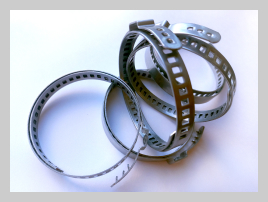 